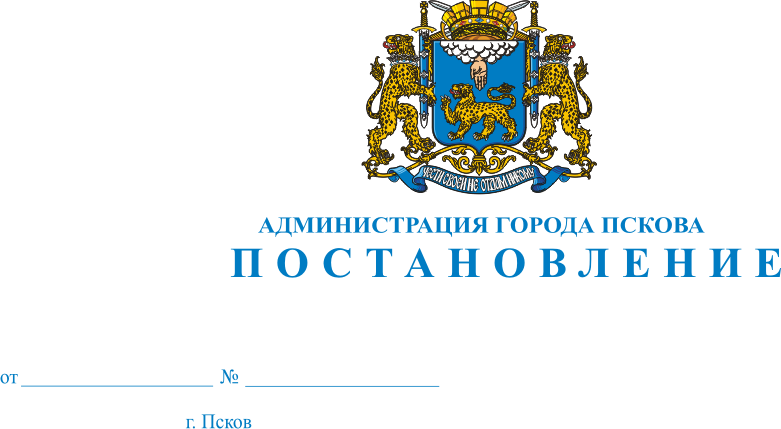 Об установлении публичного сервитута для размещения объекта электросетевого хозяйства «ВЛ-0,4 кВ №1 от ТП №338» в границах кадастровых кварталов 60:27:0220303, 60:27:0220304 и земельных участков    с кадастровыми номерами 60:27:0220304:3, 60:27:0220303:13В соответствии со статьей 23, пунктом 1 статьи 39.37, подпунктом 4 статьи 39.38, статьей 39.39, пунктом 1 статьи 39.40, статьями 39.41, 39.42, 39.43, пунктом 1 статьи 39.45 Земельного кодекса Российской Федерации, пунктом 3, 4 статьи 3.6 Федерального закона от 25.10.2001 № 137-ФЗ                    «О введении в действие Земельного кодекса Российской Федерации», Федеральным законом от 06.10.2003 № 131-ФЗ «Об общих принципах организации местного самоуправления в Российской Федерации», приказом Министерства экономического развития Российской Федерации № 542                    от 10.10.2018 «Об утверждении требований к форме ходатайства                     об установлении публичного сервитута, содержанию обоснования необходимости установления публичного сервитута», Положением                      о распределении полномочий органов местного самоуправления муниципального образования «Город Псков», утвержденным решением Псковской городской Думы от 16.12.2016 № 2161, на основании ходатайства от 09.03.2022 и заявления (исх. № 239/22 ПКБСЗ от 10.03.2022) Публичного акционерного общества «Россети Северо-Запад» (ИНН 7802312751,                ОГРН 1047855175785) и схемы расположения границ публичного сервитута на кадастровом плане территории, руководствуясь подпунктом 6.1. пункта 6 статьи 32, подпунктом 5 пункта 1 статьи 34 Устава муниципального образования «Город Псков»,  Администрация города ПсковаПОСТАНОВЛЯЕТ:Установить в пользу Публичного акционерного общества «Россети Северо-Запад» (ИНН 7802312751, ОГРН 1047855175785) публичный сервитут площадью 660 кв. м  в  отношении земельных участков в границах кадастровых кварталов 60:27:0220303, 60:27:0220304 и земельных участков    с кадастровыми номерами 60:27:0220304:3 с местоположением: г. Псков,     ш. Ленинградское, д. 73, 60:27:0220303:13 с местоположением: г. Псков,       ш. Ленинградское, д. 65 и утвердить границу публичного сервитута согласно приложению к настоящему постановлению.                                                                                                                                                                                                                                                                                                                                                                                                                                                                                                                                                                                                                                                                                                                                                                                                                                                                                                                                                                                                                                                                                                                                                                                                                                                                                                                                                                                                                                                                                                                                                                                                                                                                                                                                                                                                                                                                                                                                                                                                                                                                                                                                                                                                                                                                                                                                                                                                                                                                                                                                                                                                                                                                                                                                                                                                                                                                                                                                                                                                                                                                                                                                                                                                                                                                                                                                                                                                                                                                                                                                                                                                                                                                                                                                                                                                                                                                                                                                                                                                                                                                                                                                                                                                                                                                                                                                                                                                                                                                                                                                                                                                                                                                                                                                                                                                                                                                                                                                                                                                                                                                                                                                                                                                                                                                                                                                                                                                                                                                                                                                                                                                                                                                                                                                                                                                                                                                                                                                                                                                                                                                                                                                                                                                                                                                                                                                                                                                                                                                                                                                                                                                                                                                                                                                                                                                                                                                                                                                                                                                                                                                                                                                                                                                                                                                                                                                                                                                                                                                                                                                                                                                                                                                                                                                                                                                                                                                                                                                                                                                                                                                                                                                                                                                                                                                                                                                                                                                                                                                                                                                                                                                                                                                                                                                                                                                                                                                                                                                                                                                                                                                                                                                                                                                                                                                                                                                                                                                                                                                                                                                                                                                                                                                                                                                                                                                                                                                                                                                                                                                                                                                                                                                                                                                                                                                                                                                                                                                                                                                                                                                                                                                                                                                                                                                                                                                                                                                                                                                                                                                                                                                                                                                                                                                                                                                                                                                                                                                                                                                                                                                                                                                                                                                                                                                                                                                                                                                                                                                                                                                                                                                                                                                                                                                                                                                                                                                                                                                                                                                                                                                                                                                                                                                                                                                                                                                                                                                                                                                                                                                                                                                                                                                                                                                                                                                                                                                                                                                                                                                                                                                                                                                                                                                                                                                                                                                                                                                                                                                                                                                                                                                                                                                                                                                                                                                                                                                                                                                                                                                                                                                                                                                                                                                                                                                                                                                                                                                                                                                                                                                                                                                                                                                                                                                                                                                                                                                                                                                                                                                                                                                                                                                                                                                                                                                                                                                                                                                                                                                                                                                                                                                                                                                                                                                                                                                                                                                                                                                                                                                                                                                                                                                                                                                                                                                                                                                                                                                                                                                                                                                                                                                                                                                                                                                                                                                                                                                                                                                                                                                                                                                                                                                                                                                                                                                                                                                                                                                                                                                                                                                                                                                                                                                                                                                                                                                                                                                                                                                                                                                                                                                                                                                                                                                                                                                                                                                                                                                                                                                                                                                                                                                                                                                                                                                                                                                                                                                                                                                                                                                                                                                                                                                                                                                                                                                                                                                                                                                                                                                                                                                                                                                                                                                                                                                                                                                                                                                                                                                                                                                                                                                                                                                                                                                                                                                                                                                                                                                                                                                                                                                                                                                                                                                                                                                                                                                                                                                                                                                                                                                                                                                                                                                                                                                                                                                                                                                                                                                                                                                                                                                                                                                                                                                                                                                                                                                                                                                                                                                                                                                                                                                                                                                                                                                                                                                                                                                                                                                                                                                                                                                                                                                                                                                                                                                                                                                                                                                                                                                                                                                                                                                                                                                                                                                                                                                                                                                                                                                                                                                                                                                                                                                                                                                                                                                                                                                                                                                                                                                                                                                                                                                                                                                                                                                                                                                                                                                                                                                                                                                                                                                                                                                                                                                                                                                                                                                                                                                                                                                                                                                                                                                                                                                                                                                                                                                                                                                                                                                                                                                                                                                                                                                                                                                                                                                                                                                                                                                                                                                                                                                                                                                                                                                                                                                                                                                                                                                                                                                                                                                                                                                                                                                                                                                                                                                                                                                                                                                                                                                                                                                                                                                                                                                                                                                                                                                                                                                                                                                                                                                                                                                                                                                                                                                                                                                                                                                                                                                                                                                                                                                                                                                                                                                                                                                                                                                                                                                                                                                                                                                                                                                                                                                                                                                                                                                                                                                                                                                                                                                                                                                                                                                                                                                                                                                                                                                                                                                                                                                                                                                                                                                                                                                                                                                                                                                                                                                                                                                                                                                                                                                                                                                                                                                                                                                                                                                                                                                                                                                                                                                                                                                                                                                                                                                                                                                                                                                                                                                                                                                                                                                                                                                                                                                                                                                                                                                                                                                                                                                                                                                            2. Цель установления публичного сервитута: размещение в целях эксплуатации объекта электросетевого хозяйства «ВЛ-0,4 кВ №1 от ТП №338» и его неотъемлемых технологических частей, необходимых              для организации электроснабжения населения 3.  Срок публичного сервитута: 49 (сорок девять) лет.4. Срок, в течение которого в соответствии с расчетом заявителя использование земельных участков (их частей) и (или) расположенных                 на них объектах недвижимости в соответствии с их разрешенным использованием будет в соответствии с подпунктом 4 пункта 1 статьи 39.41 Земельного кодекса Российской Федерации невозможно или существенно затруднено  (при возникновении таких обстоятельств) – от 3 до 60 дней.5. Порядок установления зон с особыми условиями использования территорий и содержание ограничений прав на земельные участки в границах таких зон установлен постановлением Правительства Российской Федерации от 24.02.2009 № 160 «О порядке установления охранных зон объектов электросетевого хозяйства и особых условий использования земельных участков, расположенных в границах таких зон».6.    Плата за публичный сервитут не устанавливается.7. График проведения работ при осуществлении деятельности,              для обеспечения которой устанавливается публичный сервитут:                      при отсутствии аварийных ситуаций, капитальный ремонт объекта электросетевого хозяйства производится с предварительным уведомлением собственников (землепользователей, землевладельцев, арендаторов) земельных участков 1 раз в 10 лет (продолжительность не превышает три месяца для земельных участков, предназначенных для жилищного строительства (в том числе индивидуального жилищного строительства), ведения личного подсобного хозяйства, садоводства, огородничества;              не превышает один год - в отношении иных земельных участков).8. Публичное акционерное общество «Россети Северо-Запад» обязано привести земельный участок в состояние, пригодное для его использования  в соответствии с разрешенным использованием в срок не позднее чем три месяца после завершения эксплуатации объекта электросетевого хозяйства, указанного в пункте 2 настоящего постановления.9. Комитету по управлению муниципальным имуществом города Пскова (Кузнецова Е.В.) в течение пяти рабочих дней со дня принятия настоящего постановления направить копию настоящего постановления                с приложением утвержденной схемы расположения границ публичного сервитута:9.1 Андронину Никодиму Валерьевичу, Государственному бюджетному учреждение здравоохранения Псковской области «Псковская межрайонная больница» (ИНН: 6027164688, ОГРН: 1156027006629),  Комитету по управлению государственным имуществом Псковской области; 9.2 в Управление Федеральной службы государственной регистрации, кадастра и картографии по Псковской области;9.3 Публичному акционерному обществу «Россети Северо-Запад»   (ИНН 7802312751, ОГРН 1047855175785).10. Опубликовать настоящее постановление в газете «Псковские Новости» и разместить на официальном портале Администрации города Пскова в сети «Интернет».11. Публичный сервитут считается установленным со дня внесения сведений о нем в Единый государственный реестр недвижимости.12. Контроль за исполнением настоящего постановления возложить            на заместителя Главы Администрации города Пскова Волкова П.В.Глава Администрации города Пскова                                                                                          Б.А. Елкин                                                                                                                                      Приложениек постановлению Администрации города Псковаот 20.07.2022 № 1236СХЕМА ГРАНИЦ РАЗМЕЩЕНИЯ ПУБЛИЧНОГО СЕРВИТУТАОбъект: ВЛ-0,4 кВ №1 от ТП №338				                               Местоположение: Псковская область, г. Псков. Кадастровые кварталы: 60:27:0220303, 60:27:0220304Кадастровые номера земельных участков: 60:27:0220304:3, 60:27:0220303:13Система координат: МСК-60 (Зона 1) Площадь сервитута: 660 кв.м  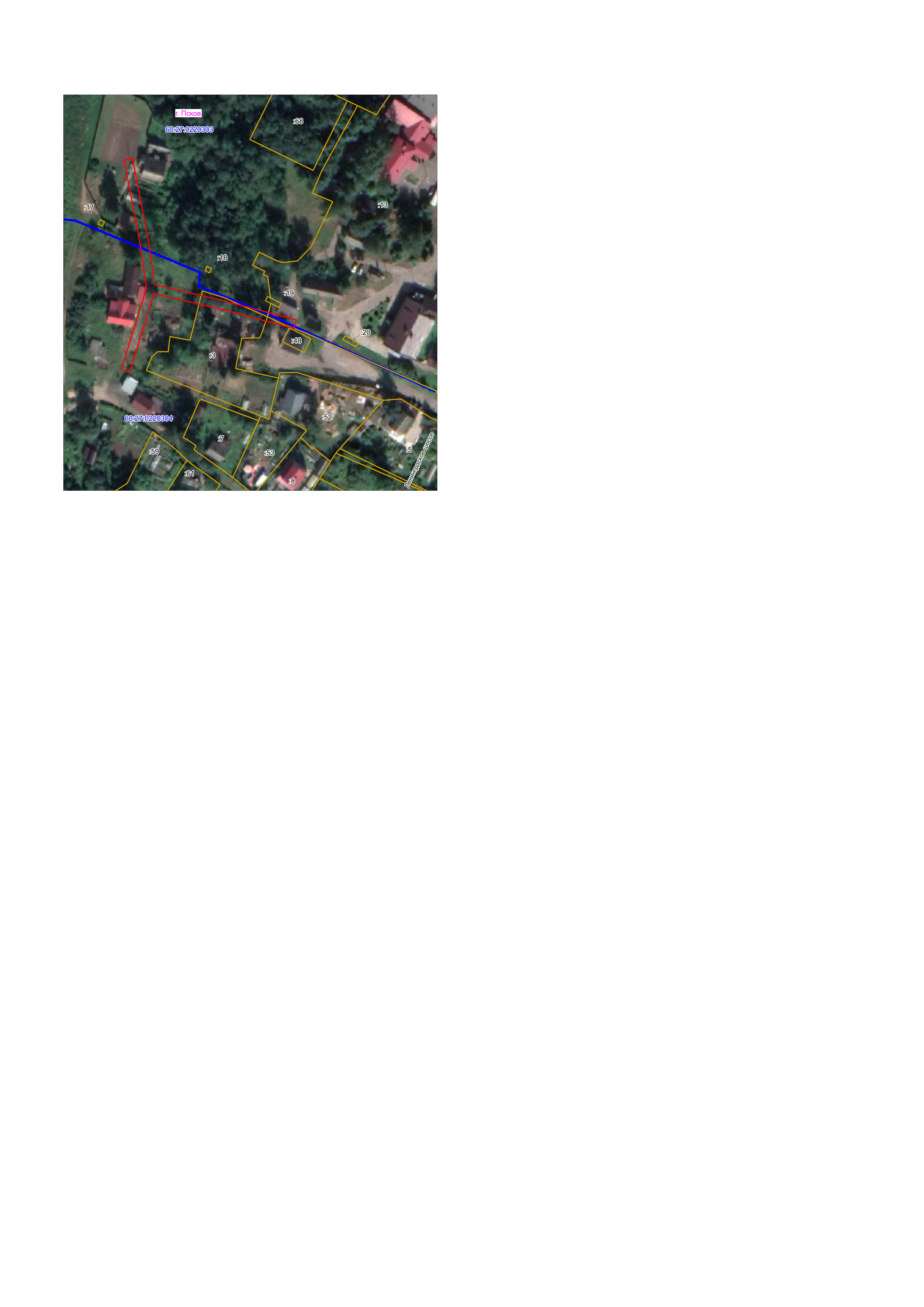 Масштаб 1:1000Используемые условные знаки и обозначения:Каталог координат:Глава Администрации города Пскова                                                                                          Б.А. ЕлкинГраница публичного сервитутаВЛ-0,4 кВ №1 от ТП №338ВЛ-0,4 кВ №1 от ТП №338ВЛ-0,4 кВ №1 от ТП №338ВЛ-0,4 кВ №1 от ТП №338Номер углаX, мY, мСредняя квадратическая погрешность характерной точки1493402,231275757,800,102493398,231275756,800,103493406,881275724,130,104493414,161275693,100,105493378,291275682,050,106493379,471275678,210,107493416,731275689,710,108493437,961275686,620,109493474,841275679,490,1010493475,591275683,420,1011493438,621275690,540,1012493418,171275693,500,1013493410,761275725,090,101493402,231275757,800,10